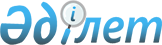 Об утверждении предельной цены оптовой реализации сжиженного нефтяного газа на внутреннем рынкеПриказ Министра энергетики Республики Казахстан от 27 мая 2015 года № 374. Зарегистрирован в Министерстве юстиции Республики Казахстан 30 июня 2015 года № 11501

      В соответствии с подпунктом 7) статьи 6 Закона Республики Казахстан от 9 января 2012 года «О газе и газоснабжении», ПРИКАЗЫВАЮ:



      1. Утвердить предельную цену оптовой реализации сжиженного нефтяного газа на внутреннем рынке Республики Казахстан на период 

по 30 сентября 2015 года в размере 11 033,91 тенге (одиннадцать тысяч тридцать три тенге девяносто один тиын) за тонну без учета налога на добавленную стоимость.



      2. Департаменту развития газовой промышленности Министерства энергетики Республики Казахстан в установленном законодательством Республики Казахстан порядке обеспечить:

      1) государственную регистрацию настоящего приказа в Министерстве юстиции Республики Казахстан; 

      2) направление на официальное опубликование копии настоящего приказа в течение десяти календарных дней после его государственной регистрации в Министерстве юстиции Республики Казахстан в периодические печатные издания и в информационно-правовой системе «Әділет»; 

      3) размещение настоящего приказа на официальном интернет-ресурсе Министерства энергетики Республики Казахстан и на интранет-портале государственных органов; 

      4) в течение десяти рабочих дней после государственной регистрации настоящего приказа в Министерстве юстиции Республики Казахстан представление в Департамент юридической службы Министерства энергетики Республики Казахстан сведений об исполнении мероприятий, предусмотренных подпунктами 2) и 3) настоящего пункта.



      3. Контроль за исполнением настоящего приказа возложить на курирующего вице-министра энергетики Республики Казахстан.



      4. Настоящий приказ вводится в действие со дня его первого официального опубликования.      Министр энергетики

      Республики Казахстан                       В. Школьник      «СОГЛАСОВАН»

      Министр национальной экономики

      Республики Казахстан 

      ______________ Е.Досаев

      «___» __________2015 года
					© 2012. РГП на ПХВ «Институт законодательства и правовой информации Республики Казахстан» Министерства юстиции Республики Казахстан
				